В период с 1 сентября  по 1 октября 2018 года в образовательных учреждениях Самарской области  проводятся мероприятия «Недели энергосбережения»в поддержку Всероссийского фестиваля энергосбережения #ВместеЯрче.Для того чтобы узнать больше об энергосбережении, учащиеся ГБОУ СОШ  имени Н.С. Доровского с. Подбельск  Похвистневского района  отправились на экскурсию  в филиал «Центральной дирекции инфраструктуры» Куйбышевская дирекция инфраструктуры Абдулинской дистанции электроснабжения Тяговая подстанция Подбельская.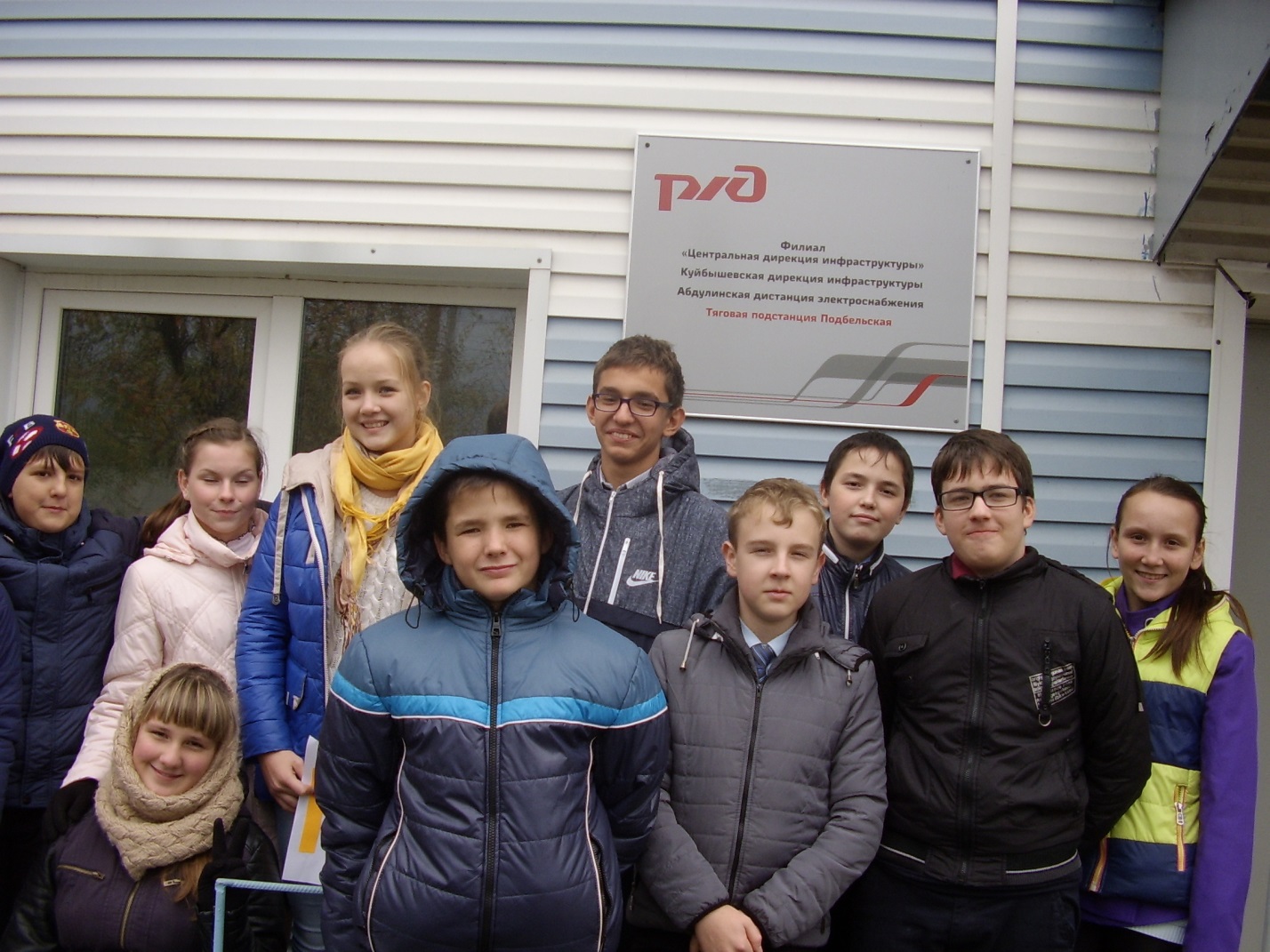 В ходе небольшой вводной беседы учащиеся узнали о том, тяговая подстанция железной дороги предназначена для снабжения электрической энергией электрифицированных железных дорог.Электроэнергию тяговые подстанции  получают от высоковольтных  линий электропередачи (обычно 110 и 220 кВ либо от сети внешнего электроснабжения 6; 10; 35 кВ). На тяговых подстанциях переменного тока устанавливаются специальные понизительные трансформаторы, которые высокое напряжение понижают до рабочего 27.5 кВ (для подвижного состава железных дорог). 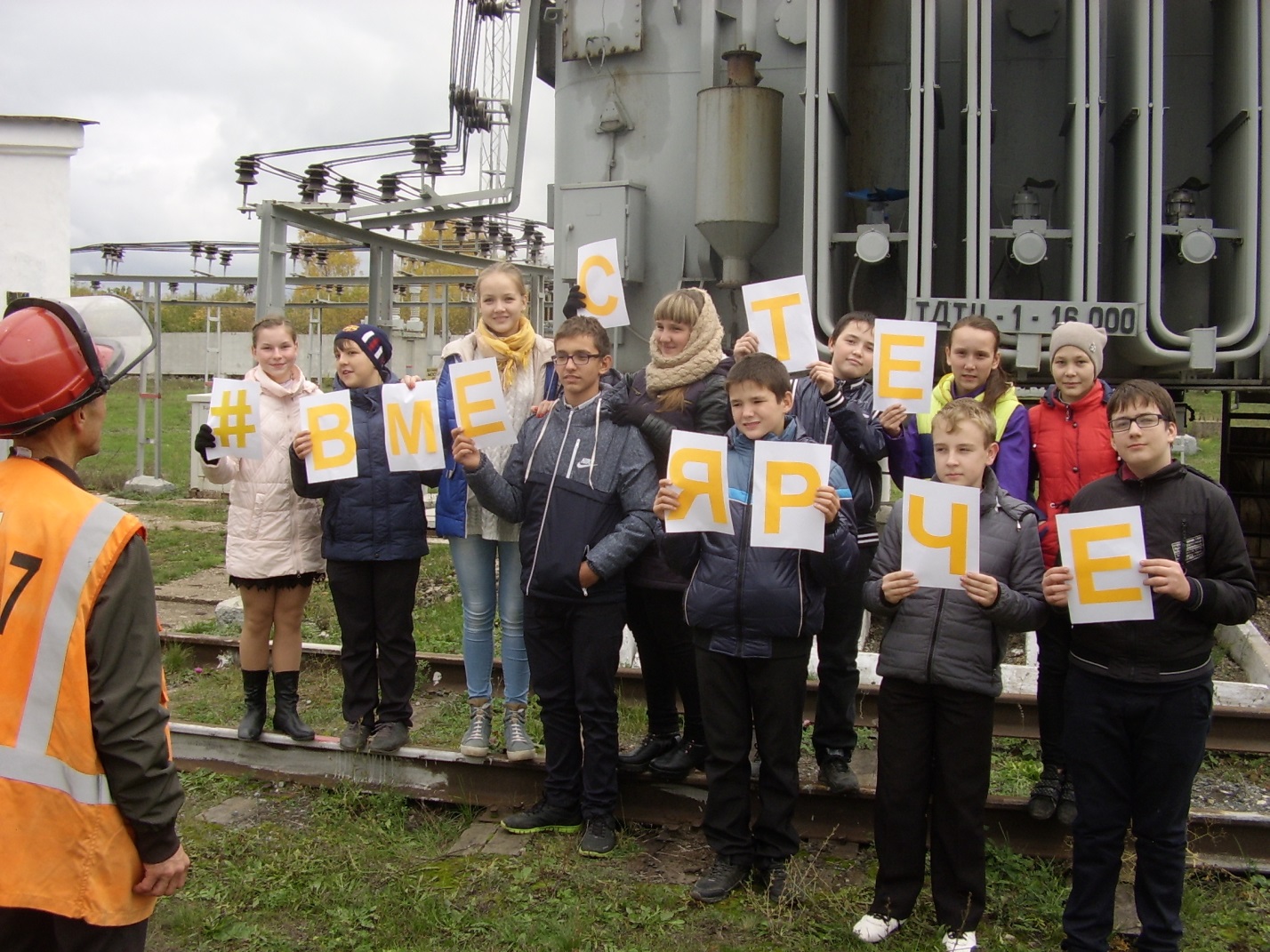 У ребят была уникальная возможность своими глазами увидеть действующее современное электротехническое оборудование, пройдя шаг за шагом весь путь преобразования энергии; устройства релейной защиты и многое другое, а также задать интересующие вопросы специалисту.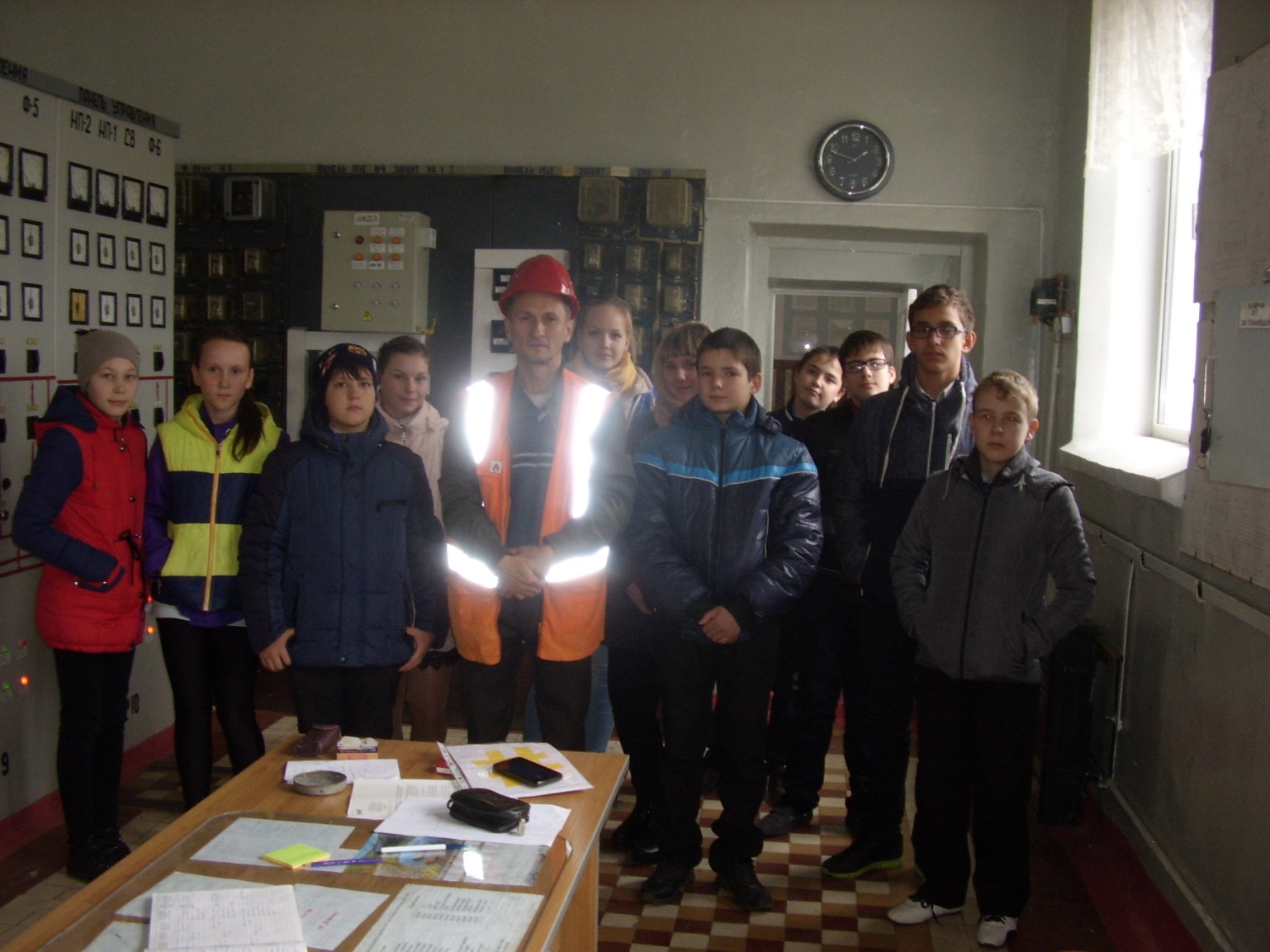 Во время экскурсии школьникам рассказали о важности бережного использования энергетических ресурсов в современном мире и научили их простым способам экономии в быту.Окно: Источником естественного света в помещениях служат окна. Для того чтобы стекла пропускали больше солнечного тепла и света, необходимо поддерживать чистоту стекол, стараться не загораживать их большим числом цветов, и не занавешивать шторами. Лампа: Когда солнечного света недостаточно, мы пользуемся искусственным освещением. В светильниках необходимо применять современные энергосберегающие лампы. Используя современные лампы, можно значительно снизить расход электроэнергии на освещение. Холодильник: Правильное использование холодильника также позволяет экономить электроэнергию. Нужно лишь помнить простые правила: Устанавливать холодильник следует в наиболее прохладной части помещения вдали от батарей отопления и других источников тепла. Следует помнить, что, чем меньше мы держим дверцу открытой, тем меньше тепла впускаем в камеру и компрессору не приходится потреблять дополнительной энергии. Так же не стоит класть горячие продукты в камеру. Перед помещением в холодильник необходимо охладить их до комнатной температуры. Чайник: Необходимо наливать только то количество воды, которое требуется. Неразумно кипятить 3х литровый чайник из-за одной кружки чая. Для нагрева большего объема, требуется больше энергии.Стиральная машина: Старайтесь стирать при полной загрузке барабана, это позволит сэкономить как электроэнергию, так и расход воды. Зарядные устройства: Не стоит оставлять зарядные устройства телефонов и другой техники подключенными к сети, когда заряжаемые устройства к ним не подсоединены, они продолжают потреблять электроэнергию. Кондиционер: Пользуясь кондиционером/радиатором в помещениях, необходимо закрывать окна и двери, чтобы кондиционер/радиатор не тратил электроэнергию на охлаждение/нагрева окружающей среды. Пылесос: Пылесос значительно меньше потребляет энергии и лучше всасывает пыль, когда его мешок или контейнер для мусора пусты. Выключатель: Не забывайте выключать свет, когда он не нужен. Дети узнали о том, как экономить электроэнергию в быту, а значит, и снижать расходы на оплату счетов за электричество и много другой ценной информации.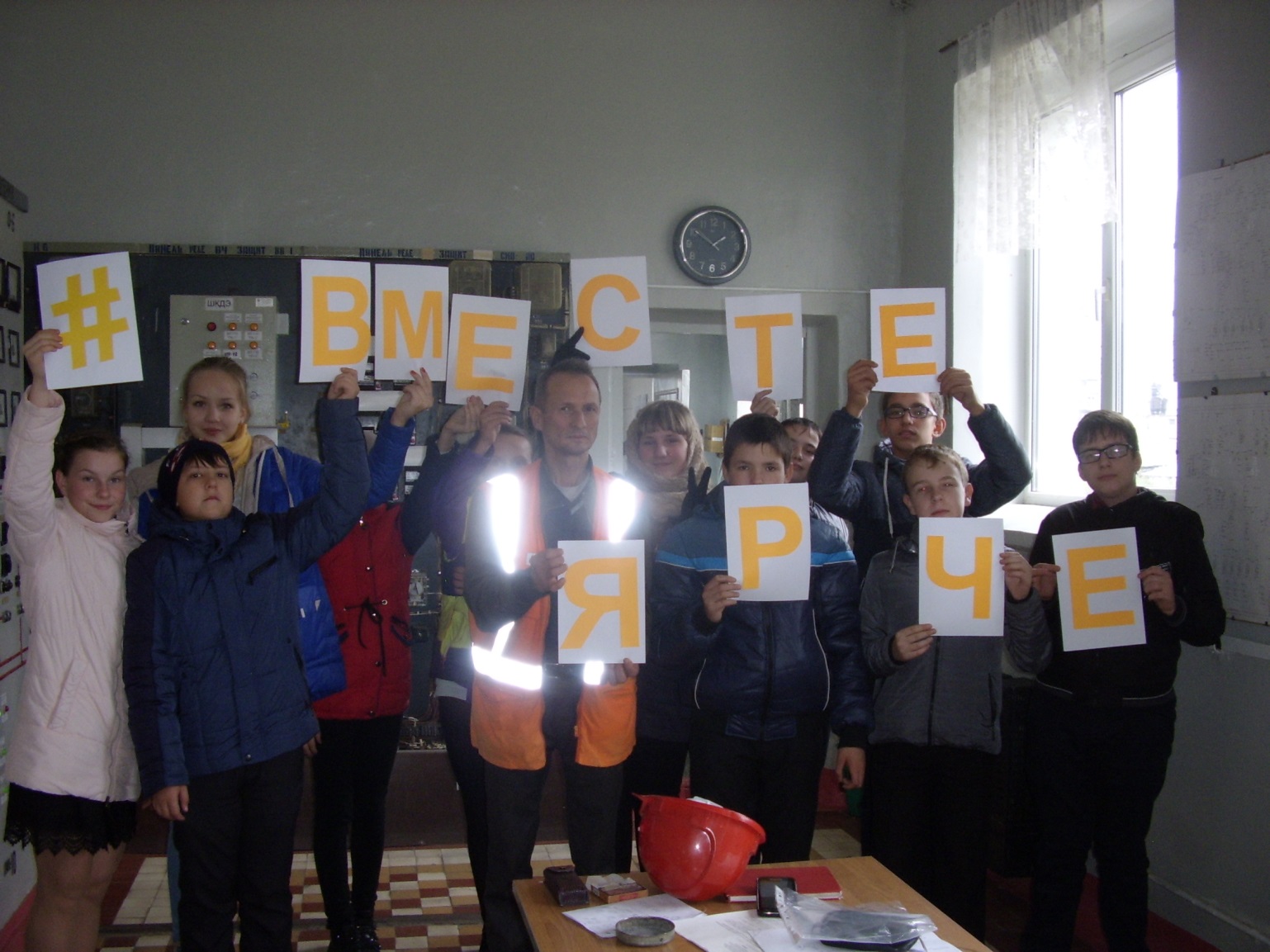 В целом, в ходе экскурсии ученики значительно расширили свои знания об энергосбережении. После экскурсии была проведена викторина  «Энергосбережение-не экономия, а умное потребление».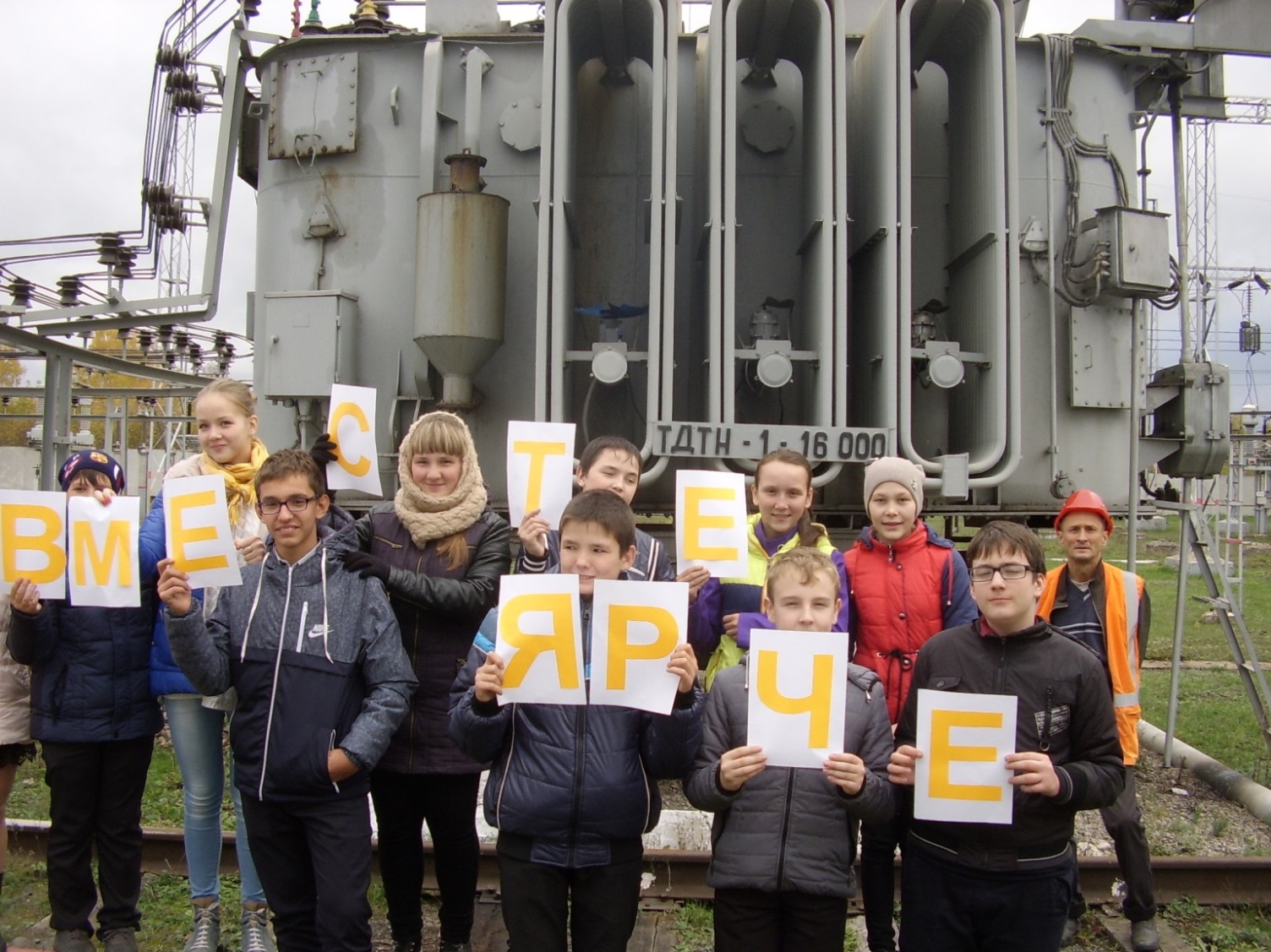 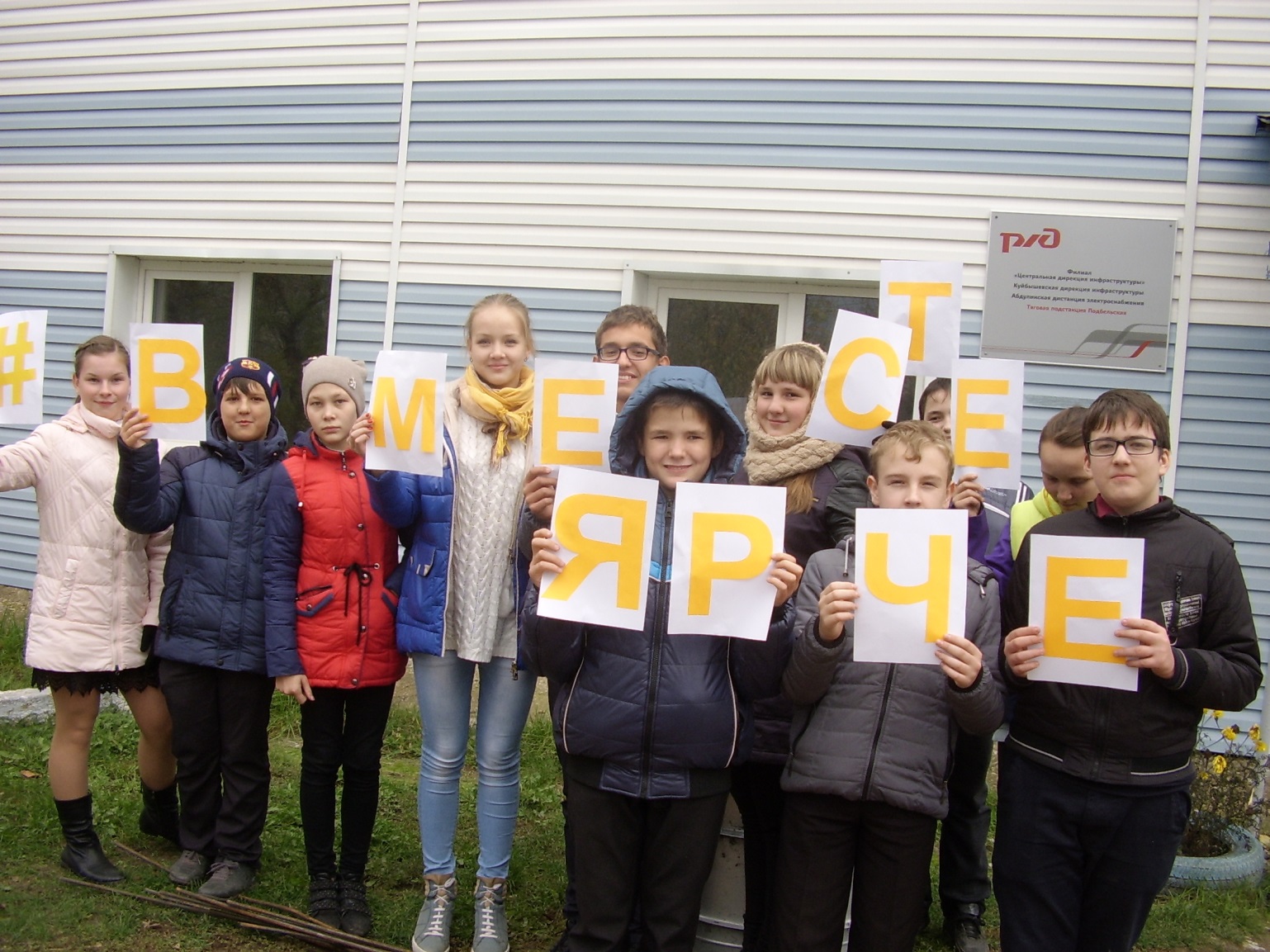 